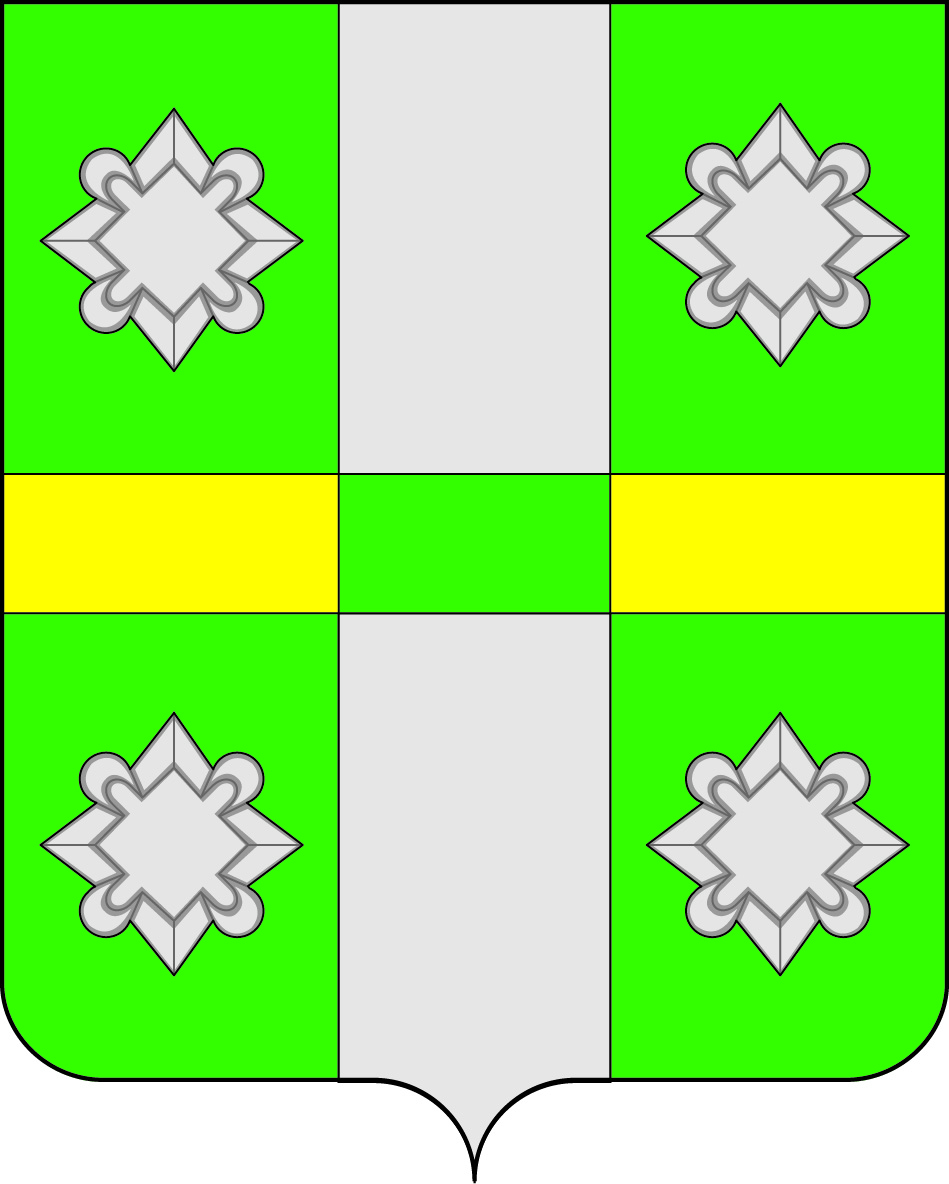 Российская ФедерацияИркутская  областьДУМАГородского поселенияТайтурского муниципального образованияРЕШЕНИЕОт  30.11.2016г.                                                                   	   № 186                            п. ТайтуркаО налоге на имущество физических лиц  Руководствуясь п. 1 ст. 4, ст. 5, п. 4 ст. 12, ст.ст. 15, 17, главой 32 «Налог на имущество физических лиц» Налогового кодекса РФ, ст.ст. 14, 17, 35 Федерального закона от 06.10.2003 N 131-ФЗ "Об общих принципах организации местного самоуправления в Российской Федерации", ст. ст. 31, 47 Устава городского поселения Тайтурского муниципального образования,   Дума  РЕШИЛА:1. Установить и ввести на территории городского поселения Тайтурского муниципального образования налог на имущество физических лиц (далее налог).2. Установить следующие ставки налога в зависимости от суммарной инвентаризационной стоимости объектов налогообложения, умноженной на коэффициент-дефлятор (с учетом доли налогоплательщика в праве общей собственности на каждый из таких объектов):3. Налог уплачивается в порядке и сроки, установленные статьей 409 Налогового кодекса Российской Федерации. 4. От уплаты налога на имущество освобождаются физические лица, установленные статьей 407 Налогового кодекса Российской Федерации.5. С момента вступления в силу настоящего решения, считать утратившими силу решение Думы городского поселения Тайтурского муниципального образования «О налоге на имущество физических лиц» от 25.11.2015г.  № 155.	7. Ведущему специалисту по делопроизводству и кадрам Перетолчиной О.С. в срок до 1 декабря 2016 года опубликовать настоящее решение в СМИ.	8. Настоящее решение вступает в силу не ранее чем по истечении одного месяца со дня его официального опубликования и не ранее 1 января 2017г.9. В течение 5 дней с момента принятия направить настоящее решение в Межрайонную ИФНС России  № 18 по Иркутской области.Председатель Думыгородского поселенияТайтурского муниципальногообразования                                                                                О.И. Моносыпова Глава городского поселенияТайтурского муниципальногообразования                                                                                        Е.А. АртёмовСуммарная инвентаризационная   
стоимость объектов налогообложения, умноженная на коэффициент-дефлятор (с учетом доли налогоплательщика в праве общей собственности на каждый из таких объектов)Ставка налога             До 300 000 рублей (включительно)0,1 процентаСвыше 300 000 рублей до 500 000 рублей (включительно)0,2 процентаСвыше 500 000 рублей0,4 процента